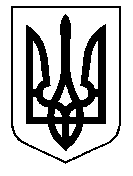 ТАЛЬНІВСЬКА РАЙОННА РАДАЧеркаської областіР  І  Ш  Е  Н  Н  Я22.07.2016                                                                                     № 8-37/VІІПро надання дозволу на тимчасове експонування музейної колекціїВідповідно до статтей 43, 59 Закону України «Про місцеве самоврядування в Україні», статті 20 Закону України «Про музеї та музейну справу», постанови Кабінету Міністрів України від 03.11.2010 № 1007 «Про внесення змін до Положення про Музейний фонд України», врахувавши пропозиції Тальнівської міської ради, Тальнівської районної державної адміністрації, висновок постійної комісії районної ради з питань комунальної власності, промисловості та регуляторної політики,  районна рада ВИРІШИЛА:1. Надати дозвіл відділу культури Тальнівської районної державної адміністрації та Тальнівському районному музею історії хліборобства організувати тимчасову виставку музейних предметів музейної колекції Тальнівського районного музею історії хліборобства в адміністративній будівлі, розміщеній за адресою: м.Тальне, вул.Соборна,26, яка належить до сфери управління Тальнівської міської ради (список колекції додається).2. Про стан виконання даного рішення відділу культури районної державної адміністрації інформувати районну раду до 15 вересня 2016 року.3. Контроль за виконанням рішення покласти на постійну комісію районної ради з питань комунальної власності, промисловості та регуляторної політики.Голова районної ради                                                   В.ЛюбомськаДодатокдо рішення районної ради22.07.2016 № 8-37/УІІ Списокмузейних предметів музейної колекції Тальнівського районного музею історії хліборобства для організації тимчасової виставкиКеруючий справами виконавчого апарату районної ради                                          			В.Карпук№ п/пНазва предмету ( експонату) Кількість  ( шт )1Фруктовниці22Зернотертка і камінь-розтирач113Вітрина -серп з оленячого рогу з кремнієвим уламком14Вироби з каменя і кременю1       7145Молоток з рогу оленя16Уламок зерновика з розписом17Плашшет із портретами археологів трипільської культури18Мотика19Кремнієві серпи210Гостроконечник111Молотки кам`яні312Голова людини з каменю (череп )113Горня114Стріла бронзова115Карта водного шляху скіфів116Уламки пряселець 3117Антична  амфора 118Зерновик119Покришка до горщика120Кістяні проколки, шила (трипілля )321Фрагменти антропоморфної пластики122Фрагменти зооморфної пластики 123Велика столова посудина (склеїна)-горщик124Фрагменти кістяних (рогових) і чергових знарядь праці325Цитра126Грамофон127Верхушка до огорожі палацу Шувалова128Дзвін з палацу Шувалова129Жіночі статуетки (трипільська культура)11230Денце тарілки 131Сокира132Сокира шліфована133Уламки посуду234 Кельт (бронза)135Уламки люльки (кераміка)136Тарілка (дерево)137Кахля 138Тарілка до терез139Сокира залізничника140Шкаф Шувалова141Тумбочка Шувалова142Стіл Шувалова143Піаніно144Свічник145Зерновик (кераміка)146Антична амфора147Фляга (кераміка)148Зерна з поселення трипільської культури-49Наконечник150Кахля козацька 18 ст151Кахлі 18 ст ( с Романівка) фрагм1752Чаша (мідь)153Плетенка з лози (кошик)154Утюг під жар ( утюжок нагрівний)155Патіфон156Підсвічник157Підсвічник з рогу тварин158Грамофон159Ліра (музичний інструмент)160Бандура161Фотографія 1912 року Перший випуск 4-го міського училища162Вибірковий бібліотечний фонд , що стосується м. Тального. ( в тому числі Збірник археологічних пам'ятників Уманьщини 1968 р., Стефанович та Бевз "Історія Уманщини"1       163Стенд Тальнівське підпілля в німецько-радянській війні164Оригінал нагородного листа на присвоєння Двухбабному героя Радянського Союзу165Картина" Напад татар 1482 року  на містечко Рокошвар" Автор Іванченко166Картина" Зруйнування Мошурівської фортеці 1653р військами Чарнецького"Автор Іванченко167Фото курсантів Учительської семінарії1